Центр дополнительного профессионального образованияприглашает на программу повышения квалификации «Экспертиза и оценка качества товаров и услуг»Основные темы курса:Теоретические основы экспертизы потребительских товаров и услуг:нормативно-правовая база и средства экспертизы товаров и услуг;характеристика и классификация экспертизы товаров и услуг;объекты и субъекты экспертизы;методы экспертизы товаров и услуг.          	 Подтверждение соответствия товаров и услуг:техническое регулирование, стандартизация;метрология;подтверждение соответствияОрганизация и процедура проведения товарной экспертизы:основание, порядок и процедура проведения экспертизы товаров и услуг;структура и содержание экспертного заключения.Характеристика отдельных видов товароведных экспертиз:идентификационная экспертиза товаров;экспертиза качественных и количественных характеристик товара (партий товара, новыхтоваров; бывших в эксплуатации);документальная экспертиза товаров и услуг;оценочная экспертиза товаров и услуг;экспертиза подлинности товаров. Экспертиза и приемка по качеству товаров и услуг при осуществлении государственных и муниципальных закупок;	Правовые аспекты деятельности эксперта.  Все практические занятия проходят на конкретных заявках потребителей.Ведущие курса: Булатова Елена Ивановна, заведующая научно-исследовательской лабораторией товарных экспертиз, сертифицированный  эксперт по промышленной   группе товаров;Постников Павел Игоревич, начальник отдела государственных закупок Пермского национального исследовательского политехнического университета;Симанова Ирина Марковна к.ф.н., доцент кафедры товароведения и экспертизы товаров. По окончании курса слушатели будут уметь:самостоятельно составлять экспертные заключения по видам товарных экспертиз;смогут дать оценку существующему заключению;проводить  идентификацию товара.Продолжительность  обучения: 116 часов.Форма обучения: вечерняя.Документ об образовании: удостоверение о повышении квалификации.  Стоимость обучения: 12 500 рублей.За подробной информацией обращаться по адресу:г. Пермь, Бульвар Гагарина – 59,  каб. 103Контактный тел./факс (342) 282-01-10.Е-mail: odo@rsute.perm.ru,  www.rea.perm.ru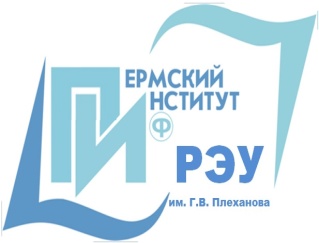 ПЕРМСКИЙ ИНСТИТУТ (филиал)федерального государственного бюджетного образовательного учреждения высшего образования«Российский экономический университет им. Г. В. Плеханова»